ThE Sun InnTo startHomemade soup of the day – Chef’s freshly made soup served with fresh crusty bread (see special’s board)                                  £5.50Garlic & chilli prawns- Tiger prawns cooked in garlic & chilli butter served with freshcrusty bread									                       £ 6.95Creamy garlic mushrooms- Sautéed in garlic butter finished with cream and served with fresh crusty bread			           					                       £ 5.95The Sun Inn's special scallops							                                   £ 7.25Homemade chicken liver pate- Chef’s smooth chicken liver pate served with chutneyand whole grain toast							 	                       £ 5.95Moules marinieres- Mussels in a garlic, onion, white wine and parsley sauce served with	fresh crusty bread		           						                       £7.50Grilled goat's cheese salad- Served with fresh crusty bread	 		                                   £ 5.25MainsHomemade steak and ale pie- Succulent pieces of beef steak with rich Robinson’s ale gravy, topped with a puff pastry lid and served with fresh seasonal vegetables and a choice of potatoes				       				                          £10.95Fish & Chips- Freshly beer battered cod served with chips and either mushy or garden peas		                    							                          £10.50Wholetail breaded scampi- Deep fried to perfection served with chips and garden or mushy peas			           						                          £10.50Homemade chilli con carne- Spicy minced beef, peppers and kidney beans in a richtomato sauce served with boiled rice, nachos and soured cream dip	  	                           £9.75Homemade chicken curry- A medium spiced curry with tomatoes and onions servedwith rice, chips or ½ & ½ and mango chutney 	   			                           £10.50Add a naan bread                                                                                         	                           £1.00  Welsh lamb rump- Served with rosemary jus, mashed potatoes & veg			               £15.95Sirloin Steak (8oz)- With sautéed mushrooms, battered onion rings, grilled tomato and 	served with chips and salad or vegetables					                           £17.50Rib eye steak (8oz)- With sautéed mushrooms, battered onion rings, grilled tomato andserved with chips and salad or vegetables					                          £18.5010oz prime gammon steak- served with grilled pineapple, a fried egg, chips and salad or 	vegetables	         								                          £12.50Classic Beef Burger- Local Welsh beef burger grilled to perfection in a bun with burger relish, served with chips and salad	          					                            £9.50add cheese, stilton or crispy bacon 					                                         £1.50The Sun Burger- Local Welsh beef burger served in a bun with bacon, mozzarella, jalapeños and Cajun & chilli mayo. Served with chips and salad		                            £11.50The Ranch Burger Local Welsh beef burger served in a bun with bacon, mozzarella, onion rings and barbeque sauce. Served with chips and salad			                            £11.50Butternut squash, beetroot and roasted red onion lasagne Served with chips and salad                         £10.50Macaroni Cheese- Freshly made with a rich cheese sauce served with chips and salad                           £ 8.75Extras & Side OrdersGarlic Bread				£2.00Garlic Bread with cheese		£2.50Battered onion rings			 £3.25Chips					 £2.90Fresh seasonal vegetables		 £2.95Side salad				 £2.95Children’s Meals (for under 12’s)Chicken bites with chips and peas or beansSausages with chips and peas or beansFish & Chips with peas or beansBurger with chips and peas or beansSpaghetti BologneseMacaroni Cheese								all at £6.75Please place your order at the till in the dining room. Thank you.We believe in supporting local suppliers and producers whenever possible to ensure full traceability from the farmer’s gate to your plate.Ffrwythau D.J. Fruits, Harlech Food Service, Nicol Hughes & local fishermen.STAFF GRATUITIES ARE NOT INCLUDED IN OUR PRICES                   Allergy Advice: All our food is prepared in a kitchen where nuts, gluten & other allergens are present and our menu descriptions do not include all ingredients – if you have a food allergy, please let us know before ordering. Full allergen information available.Sandwiches, Toasties & Baguettes (only available from 12pm – 2pm)                                                          Sandwich			BaguetteHam 					£5.50			£6.00Cheese					£5.00			£5.50Cheese & Tomato 			£5.50			£6.00Hot Beef & Onion			£6.00			£6.50Sausage & Onion			£6.00			£6.50Bacon & Brie				£6.50			£7.00	Tuna Mayonnaise			£5.50			£6.00	Prawns in Marie Rose Sauce		£6.00 			£6.50Light bites (only available from 12pm – 2pm)Cheesy Nachos served with Sour Cream & Salsa					£5.50Chilli Beef Nachos topped with Cheese served with Sour Cream & Salsa 		£7.25Ham, Egg & Chips									£7.75Jacket PotatoesCheese					£5.50	Beans					£5.50Cheese & Beans 			£6.00Chilli 					£6.50Chilli & Cheese			£6.75Tuna Mayonnaise 			£6.00	Prawns in Marie Rose Sauce 		£6.95John, Viv, Stephen & ManonYn eich croesawu / Welcome you Tafarn yr Haul – The Sun InnLlanengan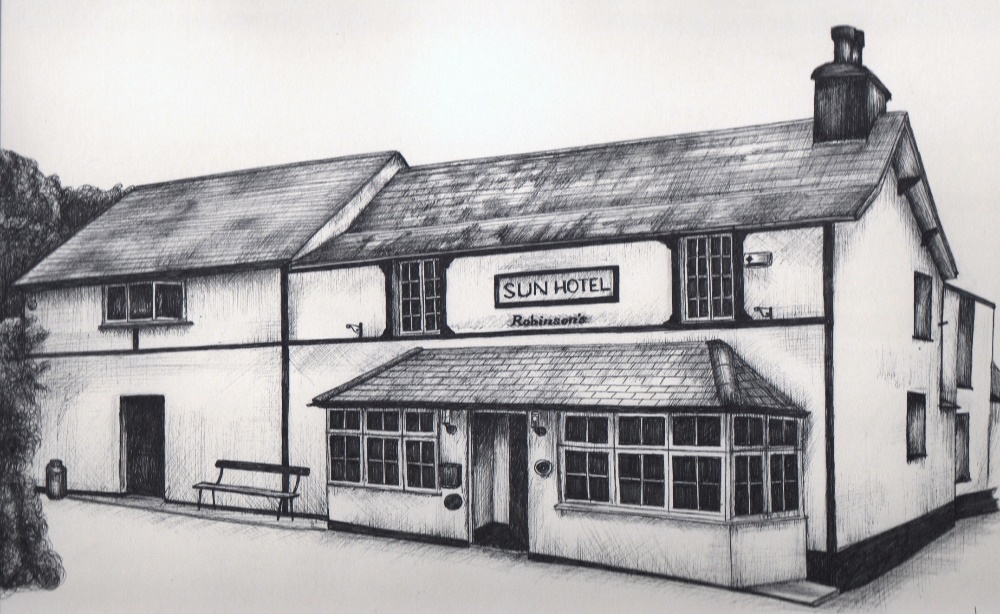 Nid ydym yn gweini bwyd sydyn, ond gweini’r bwyd goraumor gyflym ag y medrwn!We do not serve fast food, we only serve the very best of foods as fast as we can!Ffon /Phone 01758 712660Symydol / Mobile 07909922571e-bost / e-mail yrhaul@hotmailm.comwww.thesuninnllanengan.co.ukStaff Gratuities are not included in our prices